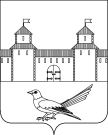 от 14.11.2016 № 2043-пО присвоении почтового адреса жилому помещению (дому)	Руководствуясь статьей 16 Федерального закона от 06.10.2003 №131-ФЗ «Об общих принципах организации местного самоуправления в Российской Федерации», постановлением Правительства Российской Федерации от 19.11.2014 №1221 «Об утверждении Правил присвоения, изменения и аннулирования адресов», постановлением администрации Сорочинского городского округа Оренбургской области от 01.07.2016 №1046-п «Об утверждении Положения о порядке присвоения, изменения и аннулирования адресов на территории Сорочинского городского округа Оренбургской области», статьями32, 35, 40 Устава муниципального образования Сорочинский городской округ Оренбургской области, кадастровым паспортом земельного участка от 19.08.2016 №56/16-463684, кадастровым паспортом здания от 01.09.2016  №56/16-496133, свидетельством о праве на наследство по закону от 24.05.1994, выданным государственным нотариусом Сорочинской государственной нотариальной конторой Баевой А.А., по реестру №2-590 и поданным заявлением (вх.№Аз-1605 от 08.11.2016) администрация Сорочинского городского округа Оренбургской области постановляет: Присвоить жилому помещению (дому) с кадастровым номером 56:30:0201001:874, расположенному в границах земельного участка с кадастровым номером 56:30:0201001:68, почтовый адрес: Российская Федерация, Оренбургская область, Сорочинский городской округ, с.Бурдыгино,  ул.Центральная, д. 324.Контроль за исполнением настоящего постановления возложить на  главного архитектора муниципального образования Сорочинский городской округ Оренбургской области   Крестьянова А.Ф.Настоящее постановление вступает в силу  со дня подписания и подлежит размещению на Портале муниципального образования Сорочинского городского округа Оренбургской области. 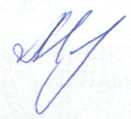 Глава муниципального образованияСорочинский городской округ                                                    Т.П. Мелентьева	Разослано: в дело, Управлению архитектуры, заявителю, прокуратуре, ОУФМС, Елисеевой М.А.Администрация Сорочинского городского округа Оренбургской областиП О С Т А Н О В Л Е Н И Е